تقرير تربص مقدم ضمن متطلبات نيل شهادة ليسانس في .........تخصص ........موضوع التقرير : (تعليمة إرشادية: تحذف لاحقا)هذا القالب مبرمج ومهيئ مسبقا، ما عليك إلا الكتابة فيه من إعداد الدكتور: محمد بن موسى – للاستفسار أو التوجيه، يرجى التواصل :قسم علوم التسيير: كلية العلوم الاقتصادية، التجارية وعلوم التسيير (جامعة الجلفة)m.benmoussa@univ-djelfa.dz  البريد الالكتروني المهني: bben_moussa@yahoo.fr   البريد الالكتروني الشخصي:الشكراكتب الشكر هنا، اكتب الشكر هنا، اكتب الشكر هنا، اكتب الشكر هنا، اكتب الشكر هنا، اكتب الشكر هنا، اكتب الشكر هنا، اكتب الشكر هنا، اكتب الشكر هنا، اكتب الشكر هنا، اكتب الشكر هنا، اكتب الشكر هنا، اكتب الشكر هنا، اكتب الشكر هنا، اكتب الشكر هنا، اكتب الشكر هنا، اكتب الشكر هنا، اكتب الشكر هنا، اكتب الشكر هنا، اكتب الشكر هنا، اكتب الشكر هنا، اكتب الشكر هنا.قائمة الأشكالقائمة الجداولمقدمــــــــةيجب ألا تتجاوز المقدمة الصفحتين (2).تتضمن المقدمة -على سبيل المثال لا الحصر- ما يلي:1- تمهيدتقديم عام عن موضوع تقرير التربص.2- إشكالية تقرير التربص ويتم فيها طرح سؤال رئيسي وأسئلة فرعية متعلقة بموضوع تقرير التربص.3- أهداف تقرير التربصيتم ذكر اهم الأهداف المزمع تحقيقها من خلال إعداد تقرير التربص.4- هيكل تقرير التربصيذكر فيه من خلال فقرات وليس عناصر، ما تضمنه تقرير التربص بشقيه النظري والعملي.المبحث الأول: خاص بالجزء النظريتقرير التربص يركز على الجانب العملي، يجب أن لا يتم التعمق في المعلومات النظرية، والاقتصار فقط على ما يخدم الجانب العملي.المبحث الأول لا يجب أن يتجاوز العشر صفحات (10).يتضمن المبحث مجموعة مطالب (المطلب الأول، المطلب الثاني ...) ، وتحت المطالب يمكن للطالب اعتماد الترقيم (أولا ، ثانيا ...)، ثم إذا احتاج الى تقسيم فرعي يعتمد الأرقم (1.، 2.، ...).الخط مضبوط مسبقا، وهو:(Traditional Arabic حجم 16) للغة العربية؛(حجم 14) للغة الأجنبية.مع ملاحظة أن العناوين تكون بخط ثخين.إذا أردت إدراج توثيق أسفل الصفحة، عليك القيام بالتالي:انسخ هذا  []  إذا المرجع باللغة العربية؛انسخ هذا  []  إذا كان المرجع باللغة الأجنبية.المطلب الأول: .......................يتضمن المطلب مجموعة من العناصر، ويكون ترقيمها كالتالي:أولا: عنوان أساسي ضمن المطلبعنوان فرعيهنا محتوي العنوان الفرعي عنوان فرعيهنا محتوي العنوان الفرعي عنوان فرعيهنا محتوي العنوان الفرعي ثانيا: عنوان أساسي ضمن المطلبعنوان فرعيهنا محتوي العنوان الفرعي عنوان فرعيهنا محتوي العنوان الفرعي عنوان فرعيهنا محتوي العنوان الفرعي ثالثا: عنوان أساسي ضمن المطلبعنوان فرعيهنا محتوي العنوان الفرعي عنوان فرعيهنا محتوي العنوان الفرعي عنوان فرعيهنا محتوي العنوان الفرعي المطلب الثاني: .......................أولا: عنوان أساسي ضمن المطلبعنوان فرعيهنا محتوي العنوان الفرعي عنوان فرعيهنا محتوي العنوان الفرعي عنوان فرعيهنا محتوي العنوان الفرعي ثانيا: عنوان أساسي ضمن المطلبعنوان فرعيهنا محتوي العنوان الفرعي عنوان فرعيهنا محتوي العنوان الفرعي عنوان فرعيهنا محتوي العنوان الفرعي ثالثا: عنوان أساسي ضمن المطلبعنوان فرعيهنا محتوي العنوان الفرعي عنوان فرعيهنا محتوي العنوان الفرعي عنوان فرعيهنا محتوي العنوان الفرعي المطلب الثالث: .......................أولا: عنوان أساسي ضمن المطلبعنوان فرعيهنا محتوي العنوان الفرعي عنوان فرعيهنا محتوي العنوان الفرعي عنوان فرعيهنا محتوي العنوان الفرعي ثانيا: عنوان أساسي ضمن المطلبعنوان فرعيهنا محتوي العنوان الفرعي عنوان فرعيهنا محتوي العنوان الفرعي عنوان فرعيهنا محتوي العنوان الفرعي ثالثا: عنوان أساسي ضمن المطلبعنوان فرعيهنا محتوي العنوان الفرعي عنوان فرعيهنا محتوي العنوان الفرعي عنوان فرعيهنا محتوي العنوان الفرعي هنا محتوي العنوان الفرعي ثالثا: عنوان أساسي ضمن المطلبعنوان فرعيهنا محتوي العنوان الفرعي عنوان فرعيهنا محتوي العنوان الفرعي عنوان فرعيهنا محتوي العنوان الفرعي المبحث الثاني: خاص بالجزء العمليالمبحث الثاني لا يجب أن يتجاوز الخمسة عشر صفحة (15).المطلب الأول: عنوان المطلب الأوليتضمن المطلب مجموعة من العناصر، ويكون ترقيمها كالتالي:أولا: عنوان أساسي ضمن المطلبعنوان فرعيهنا محتوي العنوان الفرعي عنوان فرعيهنا محتوي العنوان الفرعي عنوان فرعيهنا محتوي العنوان الفرعي ثانيا: عنوان أساسي ضمن المطلبعنوان فرعيهنا محتوي العنوان الفرعي عنوان فرعيهنا محتوي العنوان الفرعي عنوان فرعيهنا محتوي العنوان الفرعي ثالثا: عنوان أساسي ضمن المطلبعنوان فرعيهنا محتوي العنوان الفرعي عنوان فرعيهنا محتوي العنوان الفرعي عنوان فرعيهنا محتوي العنوان الفرعي خاتـمةيجب ألا تتجاوز الخاتمة الصفحتين (2).تتضمن الخاتمة ما يلي:1- النتائجتلخيص النتائج التي خرج بها الطالب من خلال إعداده لتقرير التربص.2- الاقتراحاتيتم تقديم مجموعة من الاقتراحات.قائمة المراجعأولا : الكتبمعلومات الكتاب الأول.معلومات الكتاب الثاني.معلومات الكتاب الثالث.معلومات الكتاب الرابع.....................ثانيا : مقالات المجلاتمعلومات المقال الأول.معلومات المقال الثاني.معلومات المقال الثالث.معلومات المقال الرابع....................ثالثا : المذكرات معلومات المذكرة الأول.معلومات المذكرة الثانية.معلومات المذكرة الثالثة.معلومات المذكرة الرابعة.رابعا : الملتقيات والمؤتمرات والأيام الدراسية ............................................................................خامسا: مواقع الإنترنيت ............................................................................الملاحقالملحق رقم ( 1 )يمكن حذف هذا القسم، إذا لم يكن هناك ملاحق في التقريركل ملحق يجب يبدأ في صفحة مستقلةالملحق رقم ( 2 )كل ملحق يبدأ في صفحة مستقلةفهرس المحتويات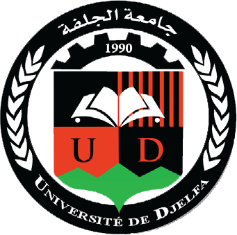 وزارة التعـــــليم العــــالي والبــحث العــلميجامعة زيان عاشور بالجلفةكلية العلوم الإقتصادية والتجارية وعلوم التسييرقسم ........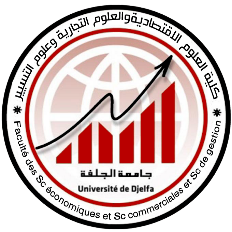 عنوان تقرير التربصتحت إشراف:الدكتور: .........من إعداد:إسم ولقب الطالب الأولإسم ولقب الطالب الثاني (إن وجد)رقم الشكلعنوان الشكلالصفحةرقم الجدولعنوان الجدولالصفحةالصفحةالعنوان IالشكرIIقائمة الأشكالIIIقائمة الجداول1-2مقدمة3- 13المبحث الأول: الإطار النظري لسعر الصرفالمطلب الأول: .........................المطلب الثاني: .........................المطلب الثالث: .........................المطلب الرابع: .........................14-30المبحث الثاني: الدراسة القياسية لمحددات سعر الصرف في الجزائر خلال الفترة....المطلب الأول: .........................المطلب الثاني: .........................المطلب الثالث:.........................31-32خاتمة33-34قائمة المراجع35-36الملاحق37فهرس المحتويات